Dave Dodge, L.C.S.W.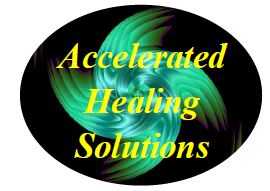 Helping People Get Better Faster       128 Radio Circle       Mt. Kisco, N.Y. 10549         dave@acceleratedhealingsolutions.com         (914) 242-3484    www.AcceleratedHealingSolutions.com       www.BrainspottingSpecialist.com                   _______________________________________________________________________________________________________________________________________The Benefits of MeditationFor this section, I chose to include three good articles I found on the Benefits of Meditation:- 12 Science-Based Benefits of Meditation        (https://www.healthline.com/nutrition/12-benefits-of-meditation#section13)- 20 Scientific Reasons to Start Meditating Today(https://www.healthline.com/nutrition/12-benefits-of-meditation#section13)- SCIENTIFIC BENEFITS OF MEDITATION – 76 THINGS YOU MIGHT BE MISSING              OUT ON (https://liveanddare.com/benefits-of-meditation/)12 Science-Based Benefits of MeditationThe popularity of meditation is increasing as more people discover its benefits.Meditation is a habitual process of training your mind to focus and redirect your thoughts.You can use it to increase awareness of yourself and your surroundings. Many people think of it as a way to reduce stress and develop concentration.People also use the practice to develop other beneficial habits and feelings, such as a positive mood and outlook, self-discipline, healthy sleep patterns and even increased pain tolerance.This article reviews 12 health benefits of meditation.1. Reduces StressStress reduction is one of the most common reasons people try meditation.One study including over 3,500 adults showed that it lives up to its reputation for stress reduction (1).Normally, mental and physical stress cause increased levels of the stress hormone cortisol. This produces many of the harmful effects of stress, such as the release of inflammation-promoting chemicals called cytokines.These effects can disrupt sleep, promote depression and anxiety, increase blood pressure and contribute to fatigue and cloudy thinking.In an eight-week study, a meditation style called "mindfulness meditation" reduced the inflammation response caused by stress (2).Another study in nearly 1,300 adults demonstrated that meditation may decrease stress. Notably, this effect was strongest in individuals with the highest levels of stress (3).Research has shown that meditation may also improve symptoms of stress-related conditions, including irritable bowel syndrome, post-traumatic stress disorder and fibromyalgia (4, 5, 6, 7, 8).SUMMARY: Many styles of meditation can help reduce stress. Meditation can also reduce symptoms in people with stress-triggered medical conditions.2. Controls AnxietyLess stress translates to less anxiety.For example, an eight-week study of mindfulness meditation helped participants reduce their anxiety.It also reduced symptoms of anxiety disorders, such as phobias, social anxiety, paranoid thoughts, obsessive-compulsive behaviors and panic attacks (9).Another study followed up with 18 volunteers three years after they had completed an eight-week meditation program. Most volunteers had continued practicing regular meditation and maintained lower anxiety levels over the long term (10).A larger study in 2,466 participants also showed that a variety of different meditation strategies may reduce anxiety levels (11).For example, yoga has been shown to help people reduce anxiety. This is likely due to benefits from both meditative practice and physical activity (12).Meditation may also help control job-related anxiety in high-pressure work environments. One study found that a meditation program reduced anxiety in a group of nurses (13).SUMMARY:Habitual meditation helps reduce anxiety and anxiety-related mental health issues like social anxiety, phobias and obsessive-compulsive behaviors.3. Promotes Emotional HealthSome forms of meditation can also lead to an improved self-image and more positive outlook on life.Two studies of mindfulness meditation found decreased depression in over 4,600 adults (1, 14).One study followed 18 volunteers as they practiced meditation over three years. The study found that participants experienced long-term decreases in depression (10).Inflammatory chemicals called cytokines, which are released in response to stress, can affect mood, leading to depression. A review of several studies suggests meditation may reduce depression by decreasing these inflammatory chemicals (15).Another controlled study compared electrical activity between the brains of people who practiced mindfulness meditation and the brains of others who did not.Those who meditated showed measurable changes in activity in areas related to positive thinking and optimism (16).SUMMARY:Some forms of meditation can improve depression and create a more positive outlook on life. Research shows that maintaining an ongoing habit of meditation may help you maintain these benefits long term.4. Enhances Self-AwarenessSome forms of meditation may help you develop a stronger understanding of yourself, helping you grow into your best self.For example, self-inquiry meditation explicitly aims to help you develop a greater understanding of yourself and how you relate to those around you.Other forms teach you to recognize thoughts that may be harmful or self-defeating. The idea is that as you gain greater awareness of your thought habits, you can steer them toward more constructive patterns (17, 18, 19).A study of 21 women fighting breast cancer found that when they took part in a tai chi program, their self-esteem improved more than it did than in those who received social support sessions (20).In another study, 40 senior men and women who took a mindfulness meditation program experienced reduced feelings of loneliness, compared to a control group that had been placed on a wait list for the program (21).Also, experience in meditation may cultivate more creative problem solving (22).SUMMARY:Self-inquiry and related styles of meditation can help you "know yourself." This can be a starting point for making other positive changes.5. Lengthens Attention SpanFocused-attention meditation is like weight lifting for your attention span. It helps increase the strength and endurance of your attention.For example, a study looked at the effects of an eight-week mindfulness meditation course and found it improved participants' ability to reorient and maintain their attention (23).A similar study showed that human resource workers who regularly practiced mindfulness meditation stayed focused on a task for longer.These workers also remembered details of their tasks better than their peers who did not practice meditation (24).Moreover, one review concluded that meditation may even reverse patterns in the brain that contribute to mind-wandering, worrying and poor attention (25).Even meditating for a short period may benefit you. One study found that four days of practicing meditation may be enough to increase attention span (26).SUMMARY:Several types of meditation may build your ability to redirect and maintain attention. As little as four days of meditation may have an effect.6. May Reduce Age-Related Memory LossImprovements in attention and clarity of thinking may help keep your mind young.Kirtan Kriya is a method of meditation that combines a mantra or chant with repetitive motion of the fingers to focus thoughts. It improved participants' ability to perform memory tasks in multiple studies of age-related memory loss (27).Furthermore, a review of 12 studies found that multiple meditation styles increased attention, memory and mental quickness in older volunteers (28).In addition to fighting normal age-related memory loss, meditation can at least partially improve memory in patients with dementia. It can also help control stress and improve coping in those caring for family members with dementia (27, 29).SUMMARY:The improved focus you can gain through regular meditation may increase memory and mental clarity. These benefits can help fight age-related memory loss and dementia.7. Can Generate KindnessSome types of meditation may particularly increase positive feelings and actions toward yourself and others.Metta, a type of meditation also known as loving-kindness meditation, begins with developing kind thoughts and feelings toward yourself.Through practice, people learn to extend this kindness and forgiveness externally, first to friends, then acquaintances and ultimately enemies.Twenty-two studies of this form of meditation have demonstrated its ability to increase peoples' compassion toward themselves and others (30).One study of 100 adults randomly assigned to a program that included loving-kindness meditation found that these benefits were dose-dependent.In other words, the more effort people put into Metta meditation, the more positive feelings they experienced (31).Another group of studies showed the positive feelings people develop through Metta meditation can improve social anxiety, reduce marriage conflict and help anger management (32).These benefits also appear to accumulate over time with the practice of loving-kindness meditation (33).SUMMARY:Metta, or loving-kindness meditation, is a practice of developing positive feelings, first toward yourself and then toward others. Metta increases positivity, empathy and compassionate behavior toward others.8. May Help Fight AddictionsThe mental discipline you can develop through meditation may help you break dependencies by increasing your self-control and awareness of triggers for addictive behaviors (34).Research has shown that meditation may help people learn to redirect their attention, increase their willpower, control their emotions and impulses and increase their understanding of the causes behind their addictive behaviors (35, 36).One study that taught 19 recovering alcoholics how to meditate found that participants who received the training got better at controlling their cravings and craving-related stress (37).Meditation may also help you control food cravings. A review of 14 studies found mindfulness meditation helped participants reduce emotional and binge eating (38).SUMMARY:Meditation develops mental discipline and willpower and can help you avoid triggers for unwanted impulses. This can help you recover from addiction, lose weight and redirect other unwanted habits.9. Improves SleepNearly half the population will struggle with insomnia at some point.One study compared two mindfulness-based meditation programs by randomly assigning participants to one of two groups. One group practiced meditation, while the other didn't.Participants who meditated fell asleep sooner and stayed asleep longer, compared to those who didn't meditate (39).Becoming skilled in meditation may help you control or redirect the racing or "runaway" thoughts that often lead to insomnia.Additionally, it can help relax your body, releasing tension and placing you in a peaceful state in which you're more likely to fall asleep.SUMMARY:A variety of meditation techniques can help you relax and control the "runaway" thoughts that can interfere with sleep. This can shorten the time it takes to fall asleep and increase sleep quality.10. Helps Control PainYour perception of pain is connected to your state of mind, and it can be elevated in stressful conditions.For example, one study used functional MRI techniques to observe brain activity as participants experienced a painful stimulus. Some participants had gone through four days of mindfulness meditation training, while others had not.The meditating patients showed increased activity in the brain centers known to control pain. They also reported less sensitivity to pain (40).One larger study looked at the effects of habitual meditation in 3,500 participants. It found that meditation was associated with decreased complaints of chronic or intermittent pain (1).An additional study of meditation in patients with terminal diseases found meditation may help mitigate chronic pain at the end of life (4).In each of these scenarios, meditators and non-meditators experienced the same causes of pain, but meditators showed a greater ability to cope with pain and even experienced a reduced sensation of pain.SUMMARY:Meditation can diminish the perception of pain in the brain. This may help treat chronic pain when used as a supplement to medical care or physical therapy.11. Can Decrease Blood PressureMeditation can also improve physical health by reducing strain on the heart.Over time, high blood pressure makes the heart work harder to pump blood, which can lead to poor heart function.High blood pressure also contributes to atherosclerosis, or narrowing of the arteries, which can lead to heart attacks and strokes. A study of 996 volunteers found that when they meditated by concentrating on a "silent mantra" — a repeated, non-vocalized word — reduced blood pressure by about five points, on average.This was more effective among older volunteers and those who had higher blood pressure prior to the study (41).A review concluded that several types of meditation produced similar improvements in blood pressure (42).In part, meditation appears to control blood pressure by relaxing the nerve signals that coordinate heart function, tension in blood vessels and the "fight-or-flight" response that increases alertness in stressful situations (43).SUMMARY:Blood pressure decreases not only during meditation, but also over time in individuals who meditate regularly. This can reduce strain on the heart and arteries, helping prevent heart disease.12. You Can Meditate AnywherePeople practice many different forms of meditation, most of which don't require specialized equipment or space. You can practice with just a few minutes daily.If you want to start meditating, try choosing a form of meditation based on what you want to get out of it.There are two major styles of meditation:Focused-attention meditation: Concentrates attention on a single object, thought, sound or visualization. It emphasizes ridding your mind of attention and distraction. Meditation may focus on breathing, a mantra or a calming sound.Open-monitoring meditation: Encourages broadened awareness of all aspects of your environment, train of thought and sense of self. It may include becoming aware of thoughts, feelings or impulses that you might normally try to suppress.To find out which styles you like best, check out the variety of free, guided meditation exercises offered by UCLA and Head in the Clouds. They're an excellent way to try different styles and find one that suits you.If your regular work and home environments do not allow for consistent, quiet alone time, consider participating in a class. This can also improve your chances of success by providing a supportive community.Alternatively, consider setting your alarm a few minutes early to take advantage of quiet time in the morning. This may help you develop a consistent habit and allow you to start the day positively.SUMMARY:If you're interested in incorporating meditation into your routine, try a few different styles and consider guided exercises to get started with one that suits you.https://www.healthline.com/nutrition/12-benefits-of-meditation#section13xxxxxxxxxxxxxxxxxxxxxxxxxxxxxxxxxxxxxxxxxxxxxxxxxxxxxxxxxxxxxxxxxxxxxxxxxxxxxxxxxxxxxxxxxxxxxxxxxxxxxxxxxxxxxxxxxxxxx2nd article -20 Scientific Reasons to Start Meditating TodayNew research shows meditation boosts your health, happiness, and success!I started meditating soon after 9/11. I was living in Manhattan, an already chaotic place, at an extremely chaotic time. I realized I had no control over my external environment. But the one place I did have a say over was my mind, through meditation. When I started meditating, I did not realize it would also make me healthier, happier, and more successful. Having witnessed the benefits, I devoted my PhD research at Stanford to studying the impact of meditation. I saw people from diverse backgrounds from college students to combat veterans benefit. In the last 10 years, hundreds of studies have been released. Here are 20 scientifically-validated reasons you might want to get on the bandwagon today:It Boosts Your HEALTH1 - Increases immune function (See here and here)2 - Decreases Pain (see here)3 - Decreases Inflammation at the Cellular Level (See here and here and here)It Boosts Your HAPPINESS4 - Increases Positive Emotion (here and here)5 - Decreases Depression (see here)6 - Decreases Anxiety (see here and here and here)7 - Decreases Stress (see here and  here)It Boosts Your SOCIAL LIFEThink meditation is a solitary activity? It may be (unless you meditate in a group which many do!) but it actually increases your sense of connection to others:8 - Increases social connection & emotional intelligence (see here and - by yours truly - here)9 - Makes you more compassionate (see here and here and here)10 - Makes you feel less lonely (see here)It Boosts Your Self-Control11 - Improves your ability to regulate your emotions (see here) (Ever flown off the handle or not been able to quiet your mind? Here's the key)12 - Improves your ability to introspect (see here & for why this is crucial see this post)It Changes Your BRAIN (for the better)13 - Increases grey matter (see here)14 - Increases volume in areas related to emotion regulation, positive emotions & self-control (see here and here)15 - Increases cortical thickness in areas related to paying attention (see here) It Improves Your Productivity (yup, by doing nothing)16 - Increases your focus & attention (see here and here and here and here)17 - Improves your ability to multitask (see here)18 - Improves your memory (see here)19 - Improves your ability to be creative & think outside the box (see research by J. Schooler)20. It Makes You WISE(R)It gives you perspective: By observing your mind, you realize you don't have to be slave to it. You realize it throws tantrums, gets grumpy, jealous, happy and sad but that it doesn't have to run you. Meditation is quite simply mental hygiene: clear out the junk, tune your talents, and get in touch with yourself. Think about it, you shower every day and clean your body, but have you ever showered your mind? As a consequence, you'll feel more clear and see thing with greater perspective. "The quality of our life depends on the quality of our mind," writes Sri Sri Ravi Shankar. We can't control what happens on the outside but we do have a say over the quality of our mind. No matter what's going on, if your mind is ok, everything is ok. Right now.It Keeps You RealOnce you get to know your mind, you start to own your stuff and become more authentic, maybe even humble. You realize the stories and soap operas your mind puts you through and you gain some perspective on them. You realize most of us are caught up in a mind-drama and become more compassionate towards others.
And...the more you meditate, the more you seem to benefit, research studies such as this one suggest.    xxxxxxxxxxxxxxxxxxxxxxxxxxxxxxxxxxxxxxxxxxxxxxxxxxxxxxxxxxxxxxxxxxxxxxxxxxxxxxxxxxxxxxxxxxxxxxxxxxxxxxxxxxxxxxxxxxxxx3rd  article -SCIENTIFIC BENEFITS OF MEDITATION – 76 THINGS YOU MIGHT BE MISSING OUT ON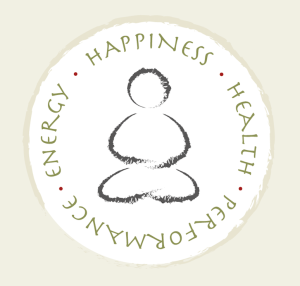 We all have heard that “meditation is good for you”. But good in what terms? Is that just reports from people doing it for 10 years, or are there good scientific studies showing specific benefits that I care about?In this massive article I have summarized several scientific discoveries on the benefits of meditation. Over 100 studies were analyzed (some of which are in themselves analysis of other hundreds of studies), and categorised the findings into 76 benefits (divided into 46 subheadings). You will be surprised in reading some of these.[This article is also available in German, Italian, Chinese, and Korean. They are independent translations, done by LiveAndDare readers.]You will noticed that on many blogs and forums when people answer the question “why should I meditate” or “what are the benefits of meditation”, they do mention a few health benefits, and spiritual benefits, but leave a lot behind; or they often lack scientific evidence backing up what they say (like this one). There are over 3,000 scientific studies on the benefits of meditation, but I have not found any blog that compiles hundreds of researches into an organized article, so I decided to fill in the gap.These studies were based on different types of meditation, and I have included details, whenever relevant. Some effects, such as increased compassion and social bonding, are more salient as a result of specific meditation techniques (such as loving-kindness, which is a Buddhist meditation). However, my understanding and personal practice is that any kind of authentic meditation will include most of these benefits, in one degree or another. There is also evidence that the practice will be more beneficial for you if you find a technique that you like better.Check out our post about the different types of meditation.Some of the studies indicated that meditating even 20 minutes per day for a few weeks was already enough to start experiencing the benefits.I’m constantly updating this page, so if you find any interesting research not mentioned here, please leave a comment and I`ll include it.As you see in the footer, my goal with this blog is to bring mindfulness and personal growth to one million humans. That is why I wrote this article, and I will be really grateful if you can leave a comment, and share this in your social media channels.Benefits of Meditation Infographic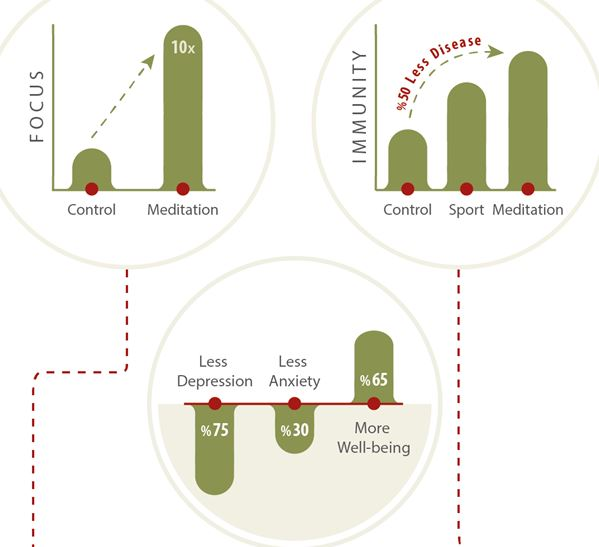 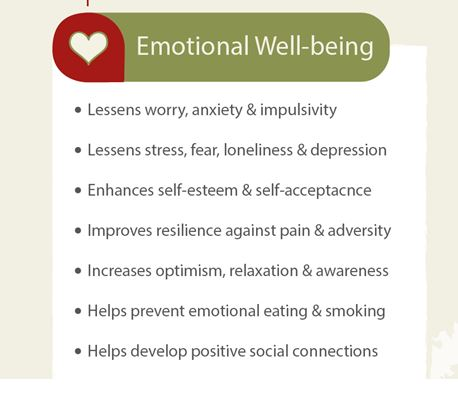 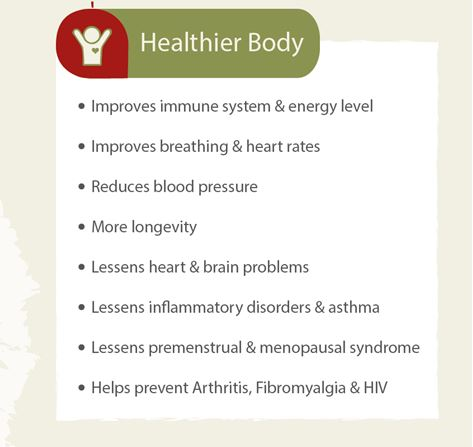 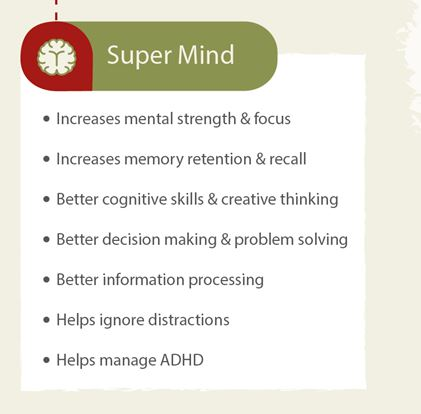 1. Brain & MoodsMeditation is like multivitamins for your brain. Good to take it every day.Mindfulness practices decreases depressionIn a study conducted at five middle schools in Belgium, involving about 400 students (13 ~ 20 years old), Professor Filip Raes concludes that “students who follow an in-class mindfulness program report reduced indications of depression, anxiety and stress up to six months later. Moreover, these students were less likely to develop pronounced depression-like symptoms.”
Another study, from the University of California, made with patients with past depression, concluded that mindfulness meditation decreases ruminative thinking and dysfunctional beliefs.
Yet another concludes that mindfulness meditation may be effective to treat depression to a similar degree as antidepressant drug therapy”.
Sources: ScienceDaily, Link Springer, Jama NetworkMindfulness meditation helps treat depression in mothers to beHigh-risk pregnant women who participated in a ten-week mindfulness yoga training saw significant reductions in depressive symptoms, according to a University of Michigan Health System pilot feasibility study. The mothers-to-be also showed more intense bonding to their babies in the womb. The findings were published in Complementary Therapies in Clinical Practice.
Source: Medical News TodayMeditation practices help regulate mood and anxiety disordersThis is also the conclusion of over 20 randomized controlled studies taken from PubMed, PsycInfo, and the Cochrane Databases, involving the techniques of Meditation, Meditative Prayer, Yoga, Relaxation Response.
Another research concludes that mindfulness meditation may be effective to treat anxiety to a similar degree as antidepressant drug therapy.
(Somebody please tweet that! The world needs to hear!)
Source: The Journal of Alternative and Complementary Medicine, Jama NetworkMeditation was found to be as effective to treat anxiety and depression as antidepressant drug… Meditation reduces stress and anxiety in generalA study from the University of Wisconsin-Madison indicates that the practice of “Open Monitoring Meditation” (such as Vipassana), reduces the grey-matter density in areas of the brain related with anxiety and stress. Meditators were more able to “attend moment-to-moment to the stream of stimuli to which they are exposed and less likely to ‘get stuck’ on any one stimulus. ”
“Open Monitoring Meditation” involves non-reactively monitoring the content of experience from moment-to-moment, primarily as a means to recognize the nature of emotional and cognitive patterns.
There are other studies as well, for which I simply present the link below, to avoid repetition.
Sources: NCBI, Wiley Online Library, The American Journal of Psychiatry, ScienceDirect, American Psychological Association, American Psychosomtic Medicine Journal, Medical News Today Meditation helps reduce symptoms of panic disorderIn a research published in the American Journal of Psychiatry, 22 patients diagnosed with anxiety disorder or panic disorder were submitted to 3 months meditation and relaxation training. As a result, for 20 of those patients the effects of panic and anxiety had reduced substantially, and the changes were maintained at follow-up.Source: American Journal of PsychiatryMeditation increases grey matter concentration in the brainA group of Harvard neuroscientists ran an experiment where 16 people were submitted to an eight-week mindfulness course, using guided meditations and integration of mindfulness into everyday activities. The results were reported by Sara Lazar, PhD. At the end of it, MRI scans show that the grey matter concentration increases in areas of the brain involved in learning and memory, regulating emotions, sense of self, and having perspective.
Other studies also show a larger hippocampal and frontal volumes of grey matter for long-term meditators.Sources: Psychiatry Research Neuroimaging, ScienceDirect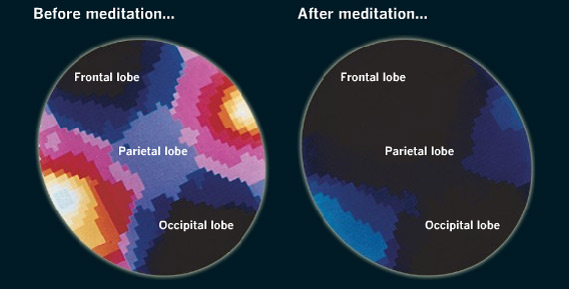 Meditation acutely improves psychomotor vigilance, and may decrease sleep needOn a research conducted by the University of Kentucky, participants were tested on four different conditions: Control (C), Nap (N), Meditation (M) and Sleep Deprivation plus Meditation. Non-meditators, novice meditators and experienced meditators were part of the experiment. The results suggest that:Meditation provides at least a short-term performance improvement even in novice meditators. In long term meditators, multiple hours spent in meditation are associated with a significant decrease in total sleep time when compared with age and sex matched controls who did not meditate. Whether meditation can actually replace a portion of sleep or pay-off sleep debt is under further investigation.Sources: NCBI, DoctorsOnTM, Time MagazineLong-term meditation enhances the ability to generate gamma waves in the brainIn a study with Tibetan Buddhist monks, conducted by neuroscientist Richard Davidson of the University of Wisconsin, it was found that novice meditators “showed a slight increase in gamma activity, but most monks showed extremely large increases of a sort that has never been reported before in the neuroscience literature”.
Source: The Wall Street JournalMeditation helps reduce alcohol and substance abuseThree studies made with Vipassana meditation in incarcerated populations suggested that it can help reduce alcohol and substance abuse.Source: Journal Of Alternative and Complementary Medicine2. Mind & PerformanceMeditation improves your focus, attention, and ability to work under stressA study led by Katherine MacLean of the University of Californiasuggested that during and after meditation training, subjects were more skilled at keeping focus, especially on repetitive and boring tasks.
Another study demonstrated that even with only 20 minutes a day of practice, students were able to improve their performance on tests of cognitive skill, in some cases doing 10 times better than the group that did not meditate. They also performed better on information-processing tasks that were designed to induce deadline stress.
In fact, there is evidence that meditators had thicker prefrontal cortex and right anterior insula, and also to the effect that meditation might offset the loss of cognitive ability with old age.Sources: Time Magazine, NCBI, Link SpringerMeditation improves information processing and decision-makingEileen Luders, an assistant professor at the UCLA Laboratory of Neuro Imaging, and colleagues, have found that long-term meditators have larger amounts of gyrification (“folding” of the cortex, which may allow the brain to process information faster) than people who do not meditate. Scientists suspect that gyrification is responsible for making the brain better at processing information, making decisions, forming memories and improving attention.
Source: UCLA NewsroomMeditation gives you mental strength, resilience and emotional intelligencePhD psychotherapist Dr. Ron Alexander reports in his book Wise Mind, Open Mind that the process of controlling the mind, through meditation, increases mental strength, resilience, and emotional intelligence.
Source: Dr. Ron AlexanderMeditation makes you stronger against painA research group from the University of Montreal exposed 13 Zen masters and 13 comparable non-practitioners to equal degrees of painful heat while measuring their brain activity in a functional magnetic resonance imaging (fMRI) scanner. What they discovered is that the Zen meditation (called zazen) practitioners reported less pain. Actually, they reported less pain than their neurological output from the fMRI indicated. So, even though their brain may be receiving the same amount of pain input, in their mind’s there is actually less pain.
Sources: Time Magazine, NCBI, David Lynch Foundation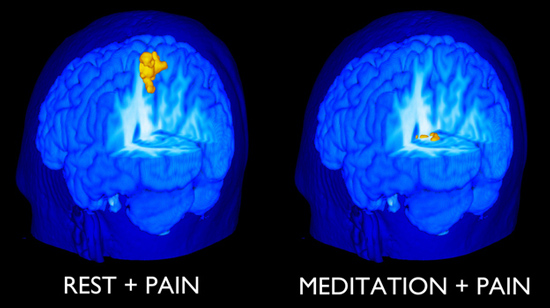 Meditation relieves pain better than morphineIn an experiment conducted by Wake Forest Baptist Medical Centre, 15 healthy volunteers, who were new to meditation, attended four 20-minute classes to learn meditation, focusing on the breath. Both before and after meditation training, study participants’ brain activity was examined using ASL MRI, while pain was inflicted in them by using heat.
Fadel Zeidan, Ph.D., lead author of the study, explains thatThis is the first study to show that only a little over an hour of meditation training can dramatically reduce both the experience of pain and pain-related brain activation. (…) We found a big effect – about a 40 percent reduction in pain intensity and a 57 pe reduction in pain unpleasantness. Meditation produced a greater reduction in pain than even morphine or other pain-relieving drugs, which typically reduce pain ratings by about 25 percent.”Source: Huffington PostMeditation helps manage ADHD (Attention Deficit Hyperactivity Disorder)In a study made with 50 adult ADHD patients, the group that was submitted to MBCT (Mindfulness-based cognitive therapy) demonstrated reduced hyperactivity, reduced impulsivity and increased “act-with-awareness” skill, contributing to an overall improvement in inattention symptoms.
Sources: Clinical Neurophysiology Journal, DoctorsOnTMMeditation increases the ability to keep focus in spite of distractionsA study from Emory University, Atlanta, demonstrated that participants with more meditation experience exhibit increased connectivity within the brain networks controlling attention. These neural relationships may be involved in the development of cognitive skills, such as maintaining attention and disengaging from distraction. Moreover, the benefits of the practice were observed also in normal state of consciousness during the day, which speaks to the transference of cognitive abilities “off the cushion” into daily life.
The meditation practice examined was focusing the attention on the breath.
Source: Frontiers JournalMeditation improves learning, memory and self-awarenessLong-term practice of meditation increases grey-matter density in the areas of the brain associated with learning, memory, self-awareness, compassion, and introspection.
Source: NCBIMindfulness meditation improves rapid memory recallAccording to Catherine Kerr of the Martinos Center for Biomedical Imaging and the Osher Research Centre, “Mindfulness meditation has been reported to enhance numerous mental abilities, including rapid memory recall”.
Source: PsychCentralMeditation improves your mood and psychological well-beingResearchers from Nottingham Trent University, UK, found that when participants with issues of stress and low mood underwent meditation training, they experienced improvements in psychological well-being.
Source: Link SpringerMeditation prevents you from falling in the trap of multitasking too oftenMultitasking is not only a dangerous productivity myth, but it’s also a source of stress. “Changing gears” between activities is costly for the brain, and induces feelings of distraction and dissatisfaction from the work being done.
In a research conducted by the University of Washington and University of Arizona, Human Resource personnel were given 8 weeks of training in either mindfulness meditation or body relaxation techniques, and were given a stressful multitasking test both before and after training. The group of staff that had practiced meditation reported lower levels of stress and showed better memory for the tasks they had performed; they also switched tasks less often and remained focused on tasks longer.
Source: ACM Digital LibraryMeditation helps us allocate limited brain resourcesWhen the brain is presented two targets to pay attention to, and they right after one another (half a second difference), the second one is often not seen. This is called “attentional-blink”.
In an experiment conducted by the University of California, a stream of random letters was shown in a computer screen, in rapid succession. In each session, one or two numbers or blank screens would appear in the middle, and participants were later asked, immediately after the stream ended, to type the numbers they saw. They were also asked whether they thought a blank screen was shown or not.
Subjects that had undergone 3 months of intense Vipassana Meditation were found to have a better control over the distribution of attention and perception resources. They showed less allocation of brain-resource for each letter shown, which resulted in reduction in “attentional-blink” size. Source: PLOS BiologyMeditation improves visuospatial processing and working memoryResearch has shown that even after only four sessions of mindfulness meditation training, participants had significantly improved visuospatial processing, working memory, and executive functioning.
Source: ScienceDirectMeditation prepares you to deal with stressful eventsA study from All India Institute of Medical Sciences, conducted with 32 adults that had never practiced meditation before, showed that if meditation is practiced before a stressful event, the adverse effects of stress were lessened.
Source: The Journal of Alternative and Complementary MedicineMeditation increases awareness of your unconscious mindA study by researchers from the University of Sussex in the UK found out that people that practice mindfulness meditation experience a greater pause between unconscious impulses and action, and are also less subject to hypnosis. Source: New ScientistMindfulness meditation fosters creativityA research from Leiden University (Netherlands) demonstrates that the practice of “open monitoring” meditation (non-reactively monitoring the content of experience from moment-to-moment) has positive effects in creativity and divergent thinking. Participants who had followed the practice performed better in a task where they were asked to creatively come up with new ideas.Source: The Journal of Alternative and Complementary Medicine 3. Body & HealthIf you don’t like medication, try meditation. An ounce of prevention is worth a pound of cure.Meditation reduces risk of heart diseases and strokeMore people die of heart diseases in the world than any other illness.
In a study published in late 2012, a group of over 200 high-risk individuals was asked to either take a health education class promoting better diet and exercise or take a class on Transcendental Meditation. During the next 5 years researchers accompanying the participants found that those who took the meditation class had a 48% reduction in their overall risk of heart attack, stroke and death.
They noted that meditation “significantly reduced risk for mortality, myocardial infarction, and stroke in coronary heart disease patients. These changes were associated with lower blood pressure and psychosocial stress factors.”
There are also other researches pointing out similar conclusions, about related health conditions.
Sources: Time Magazine, American Heart Association, HealthCentralMeditation affects genes that control stress and immunityA study from Harvard Medical School demonstrates that, after practicing yoga and meditation, the individuals had improved mitochondrial energy production, consumption and resiliency. This improvement develops a higher immunity in the system and resilience to stress.
Sources: Bloomberg, NCBI, American Psychosomatic Medicine Journal, Journal of International Society of PsychoneuroendocrinologyMeditation reduces blood pressureClinical research has demonstrated that the practice of Zen Meditation (also known as “Zazen”) reduces stress and high blood pressure.
Another experiment, this time with a technique called “relaxation response”, yielded similar results, with 2/3 of high blood pressure patients showing significant drops in blood pressure after 3 months of meditation, and, consequently, less need for medication. This is because relaxation results in the formation of nitric oxide, which opens up your blood vessels.Source: The Journal of Alternative and Complimentary Medicine, NPR NewsMindfulness training decreases inflammatory disordersA study conducted in France and Spain at the UW-Madison Waisman Centre indicates that the practice of mindfulness meditation produces a range of genetic and molecular effects on the participants. More specifically, it was noted reduced levels of pro-inflammatory genes, which in turn correlated with faster physical recovery from a stressful situation.
Source: University of Winsconsin Madison, & HealthCentral & Medical News TodayMindfulness meditation decreases cellular-level inflammationIn the three studies below, the group that undertook mindfulness training had better results at preventing cellular level inflammation than the control groups.
Sources: ScienceDirect (1), ScienceDirect (2), ScienceDirect (3) Mindfulness practice helps prevent asthma, rheumatoid arthritis and inflammatory bowel diseaseIn a research conducted by neuroscientists of the University of Wisconsin-Madison, two groups of people were exposed to different methods of stress control. One of them received mindfulness training, while the other received nutritional education, exercise and music therapy. The study concluded that mindfulness techniques were more effective in relieving inflammatory symptoms than other activities that promote well-being.
Source: Medical News TodayMeditation and meditative prayer help treat premenstrual syndrome and menopausal symptomsThis is the conclusion of over 20 randomized control studies taken from PubMed, PsycInfo, and the Cochrane Databases, involving the techniques of Meditation, Meditative Prayer, Yoga, Relaxation Response.
Source: The Journal of Alternative and Complementary MedicineMindfulness meditation reduces risk of Alzheimer’s and premature deathResults from recent research, published online in the journal Brain, Behavior and Immunity, states that just 30 minutes of meditation a day not only reduces the sense of loneliness, but also reduces the risk of heart disease, depression, Alzheimer’s and premature death.
Source: Nature, HealthCentralMindfulness training is helpful for patients diagnosed with FibromyalgiaIn a study published in PubMed, 11 participants that suffered from Fibromyalgia underwent an 8-week mindfulness training. As a result, the researchers found significant improvement in the overall health status of the participants and in symptoms of stiffness, anxiety, and depression. Significant improvements were also seen in the reported number of days “felt good” and number of days “missed work” because of Fibromyalgia.
Source: NCBI (1), NCBI (2), Psychotherapy and Psychosomatics JournalMeditation helps manage the heart rate and respiratory rateIn a study published by the Korean Association of Genuine Traditional Medicine, practitioners of “Integrated Amrita Meditation Technique” showed a significant decrease in heart rate and respiratory rate for up to 8 months after the training period.Source: KoreaScienceMindfulness meditation may even help treat HIVQuoting from a study from UCLA:Lymphocytes, or simply CD4 T cells, are the “brains” of the immune system, coordinating its activity when the body comes under attack. They are also the cells that are attacked by HIV, the devastating virus that causes AIDS and has infected roughly 40 million people worldwide. The virus slowly eats away at CD4 T cells, weakening the immune system.
But the immune systems of HIV/AIDS patients face another enemy as well – stress, which can accelerate CD4 T cell declines. Now, researchers at UCLA report that the practice of mindfulness meditation stopped the decline of CD4 T cells in HIV-positive patients suffering from stress, slowing the progression of the disease.
(…)
Creswell and his colleagues ran an eight-week mindfulness-based stress-reduction (MBSR) meditation program and compared it to a one-day MBSR control seminar, using a stressed and ethnically diverse sample of 48 HIV-positive adults in Los Angeles. Participants in the eight-week group showed no loss of CD4 T cells, indicating that mindfulness meditation training can buffer declines. In contrast, the control group showed significant declines in CD4 T cells from pre-study to post-study. Such declines are a characteristic hallmark of HIV progression.Source: ScienceDailyMeditation may make you live longerTelomeres are an essential part of human cells that affect how our cells age. Though the research is not conclusive yet, there is data suggesting that “some forms of meditation may have salutary effects on telomere length by reducing cognitive stress and stress arousal and increasing positive states of mind and hormonal factors that may promote telomere maintenance.”
Source: Wiley Online LibraryMeditation helps manage psoriasisPsychological stress is a potent trigger of inflammation. A brief mindfulness meditation-based stress reduction intervention delivered by audiotape during ultraviolet light therapy was found to increase the resolution of psoriatic lesions in patients with psoriasis.
Thanks to the reader Maricarmen for pointing out this fact. Sources: NCBI (1, 2).Health benefits of Transcendental MeditationThere is an abundance of studies around the health benefits of Transcendental Meditation (a popular modality of meditation). In a nutshell, TM is found toReduce metabolic syndrome (American Medical Association’s Archives of Internal Medicine, June 2006)Helps manage the effects of Trauma (Hindustan Times)Extended longevity (American Journal of Cardiology, May 2005)Lower blood pressure in at-risk teens (American Journal of Hypertension, April 2004; and DoctorsOnTM)Reduce atherosclerosis (American Journal of Cardiology, April 2002)Reduce thickening of Coronary Arteries (Stroke, March 2000)Reduce myocardial ischemia (American Journal of Cardiology, May 1996)Help manage and prevent anxiety (here & here)Helps manage cholesterol (DoctorsOnTM)Help treat epilepsy (DoctorsOnTM)Helps you stop smoking (DoctorsOnTM)Creates a state of deep rest in the body and mind (Hypertension 26: 820-827, 1995)Increases skin resistance (Phyysiology & Behavior 35: 591-595, 1985)Clarity of thinking (Perceptual and Motor Skills 39: 1031-1034, 1974)Sources: David Lynch Foundation4. RelationshipsMeditation, though a solitary exercise, improves your personal and social relationships.Loving-kindness meditation improves empathy and positive relationships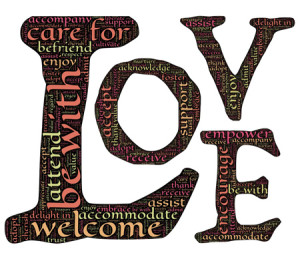 In Buddhist traditions we find the practice of metta, or loving-kindness meditation, where the practitioner focuses on developing a sense of benevolence and care towards all living beings. According to a study from Emory University, such exercises effectively boost one’s ability to empathize with others by way of reading their facial expressions.
Another study points out that the development of positive emotions through compassion builds up several personal resources, including “a loving attitude towards oneself and others, and includes self-acceptance, social support received, and positive relations with others”, as well as “feeling of competence about one’s life” and includes “pathways thinking, environmental mastery, purpose in life, and ego-resilience”.
Sources: ScienceDaily, NCBI, PLOS OneLoving-kindness meditation also reduces social isolationIn a study published in the American Psychological Association, subjects that did “even just a few minutes of loving-kindness meditation increased feelings of social connection and positivity toward novel individuals, on both explicit and implicit levels. These results suggest that this easily implemented technique may help to increase positive social emotions and decrease social isolation”.
Source: American Psychological AssociationMeditation increases feelings of compassion and decreases worryAfter being assigned to a 9-week compassion cultivation training (CCT), individuals showed significant improvements in all three domains of compassion – compassion for others, receiving compassion from others, and self-compassion. In a similar situation, the practitioners also experienced decreased level of worry and emotional suppression.
Sources: Stanford School of Medicine (also here), Sage Journals.Mindfulness meditation decreases feelings of lonelinessA study from Carnegie Mellon University indicates that mindfulness meditation training is useful in decreasing feelings of loneliness, which in turn decreases the risk for morbidity, mortality, and expression of pro-inflammatory genes.
Source: ScienceDirectMeditation reduces emotional eatingScientists believe that Transcendental Meditation help manage emotional eating, which prevents obesity.
Source: DoctorsOnTM5. Mindfulness For KidsIn a huge compilation of studies made about mindfulness in schools, MindfulnessInSchools.org presented research evidence for the following benefits for kids:reduced depression symptomsreduced somatic stressreduced hostility and conflicts with peersreduced anxietyreduced reactivityreduced substance useincreased cognitive retentionincreased self-careincreased optimism and positive emotionsincreased self-esteemincreased feelings of happiness and well-beingimproved social skillsimproved sleepimproved self-awarenessimproved academic performanceThere were also numerous reports of benefits for teachers and staff, including:increased personal qualities of open-minded curiosity, kindliness, empathy, compassion, acceptance, trust, patience, and non-striving, and the skills of focusing, and paying and switching attentionimprovements in physical and mental health that tend to follow the learning of mindfulness, including conditions particularly relevant to the teaching profession such as stress and burnoutimproved teaching self-efficacyimproved physical healthincreased ability to give more appropriate support for students by through being more motivated and autonomousdecreased stressincreased work motivationimproved spatial memory, working memory and sustained attentionSource: MindfulnessInSchools.org 6. MiscellaneousSome more interesting facts about meditation:Saying the OM sound before a surgery helps in preparation and recoveryMeditators are more able to affect the reality around us, in a quantum levelThere is also some account of mindfulness meditation improving your sex life (here, here, and here)Reduces race and age prejudice (Sage Journals)7. ConclusionIn a nutshell, science confirms the experience of millions of practitioners: meditation will keep you healthy, help prevent multiple diseases, make you happier, and improve your performance in basically any task, physical or mental.However, in order to experience most of these benefits you need to practice meditation consistently (daily). If you need help creating the habit, checkout this post, and also my beginner’s 5-week meditation course.Here is the PDF I promised you:DOWNLOADGet the PDF version of this articlehttps://liveanddare.com/benefits-of-meditation/